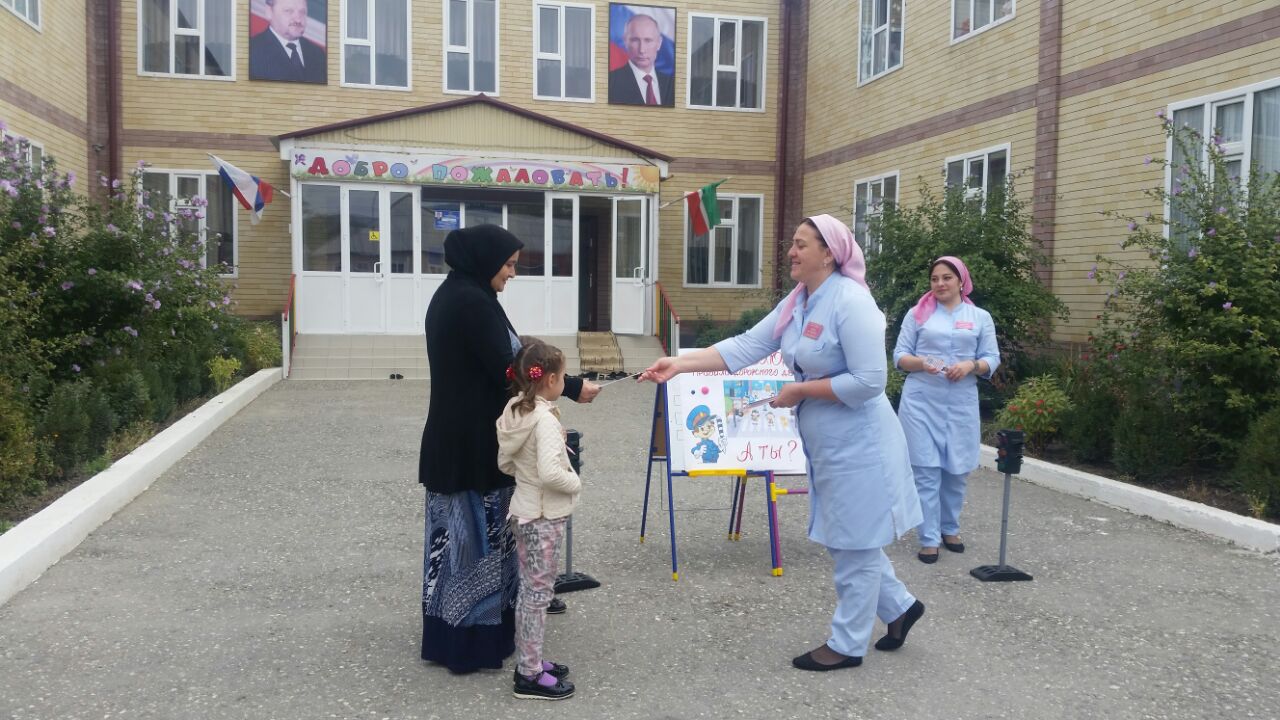 Акция для родителей на тему «А ты  знаешь правила дорожного движения?»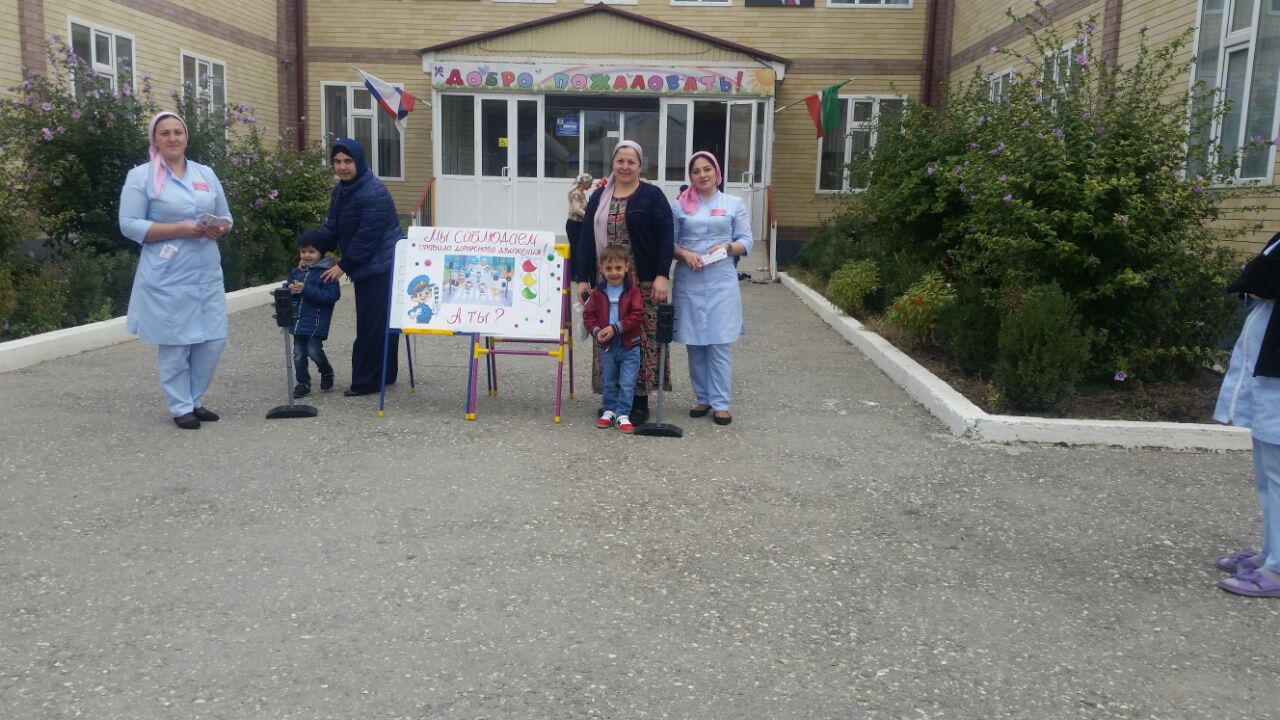 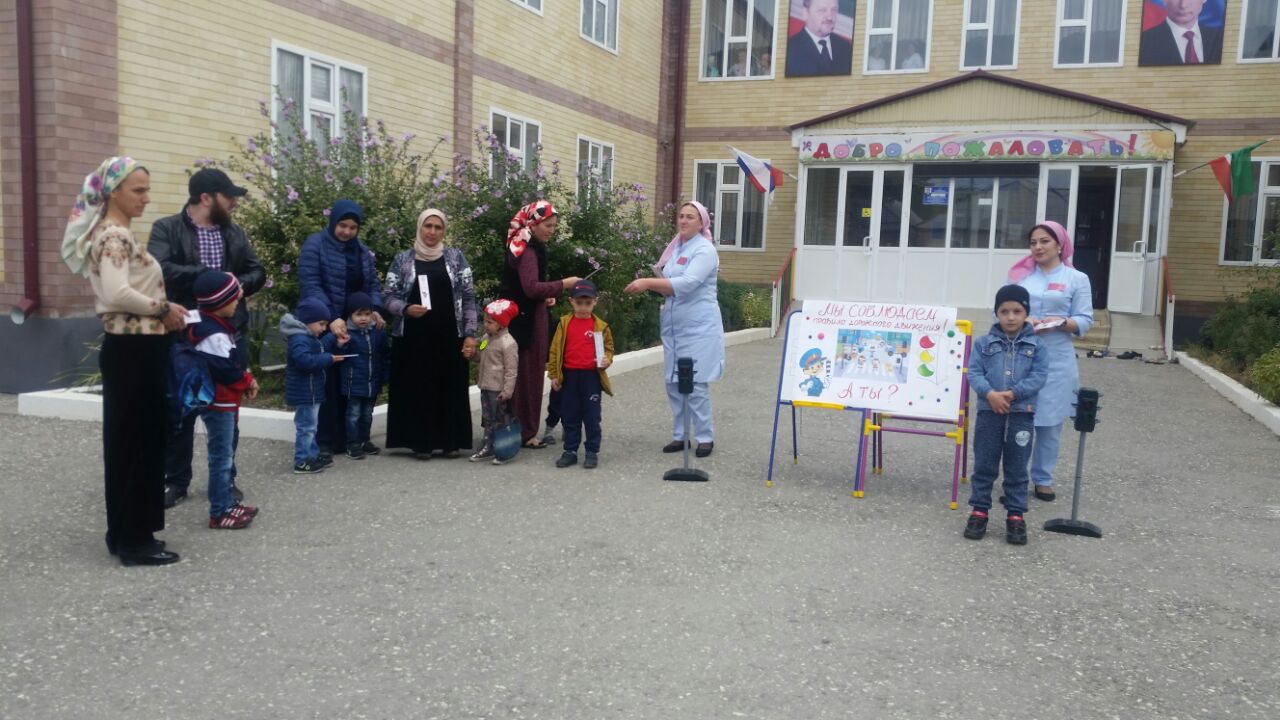 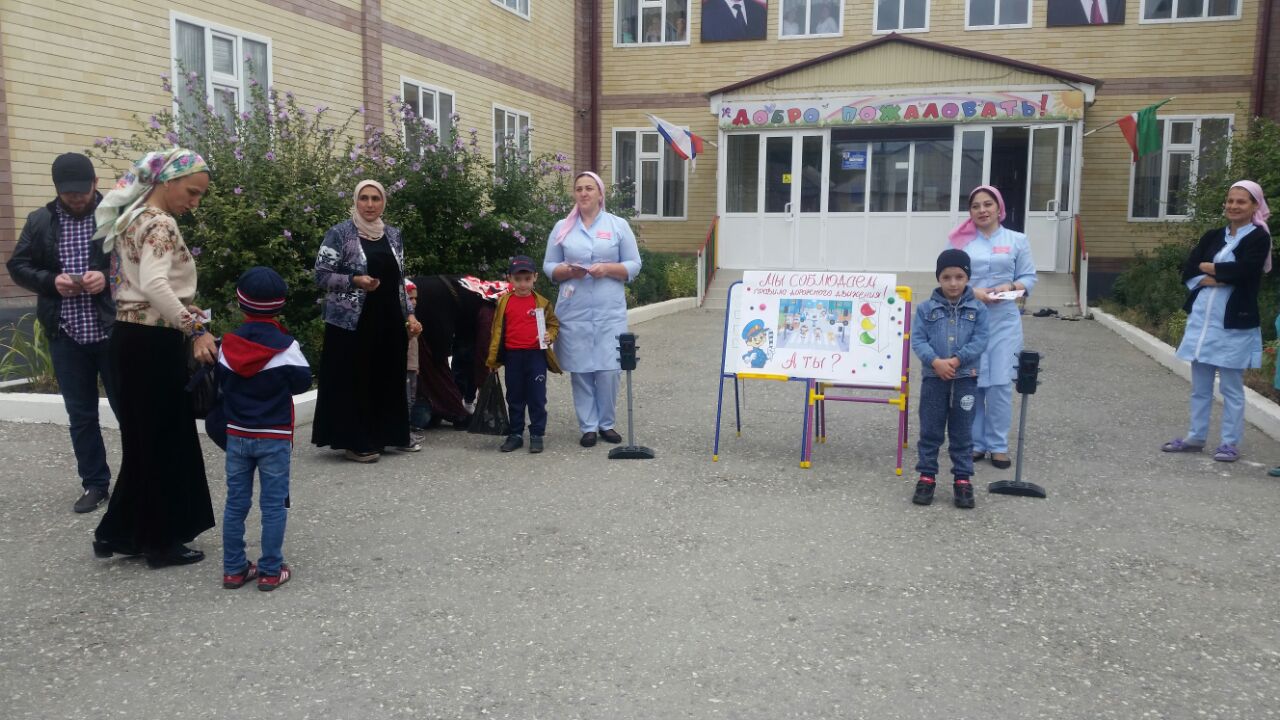 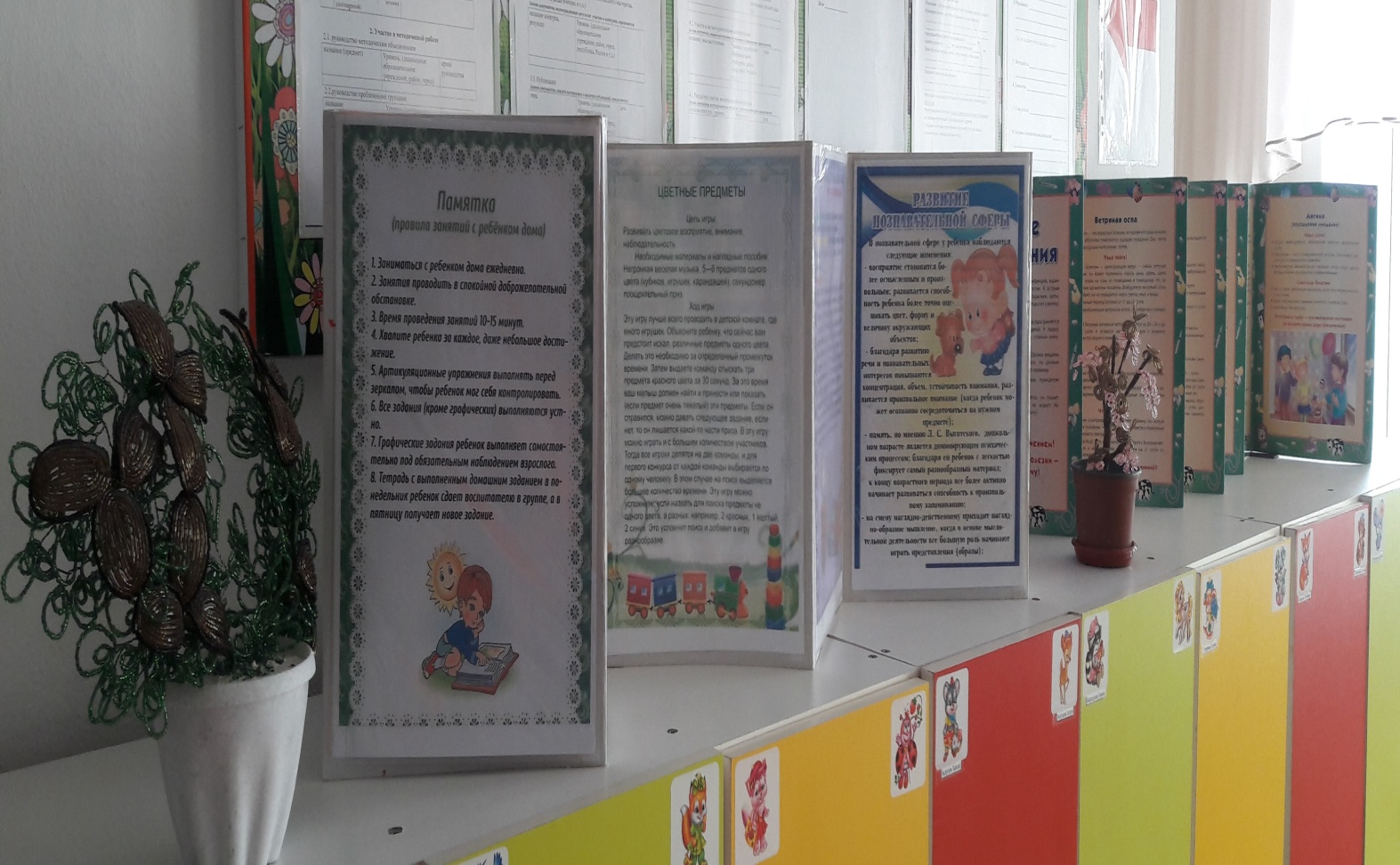 Акция для родителей на тему«Знаете ли вы правила безопасности дорожного движения»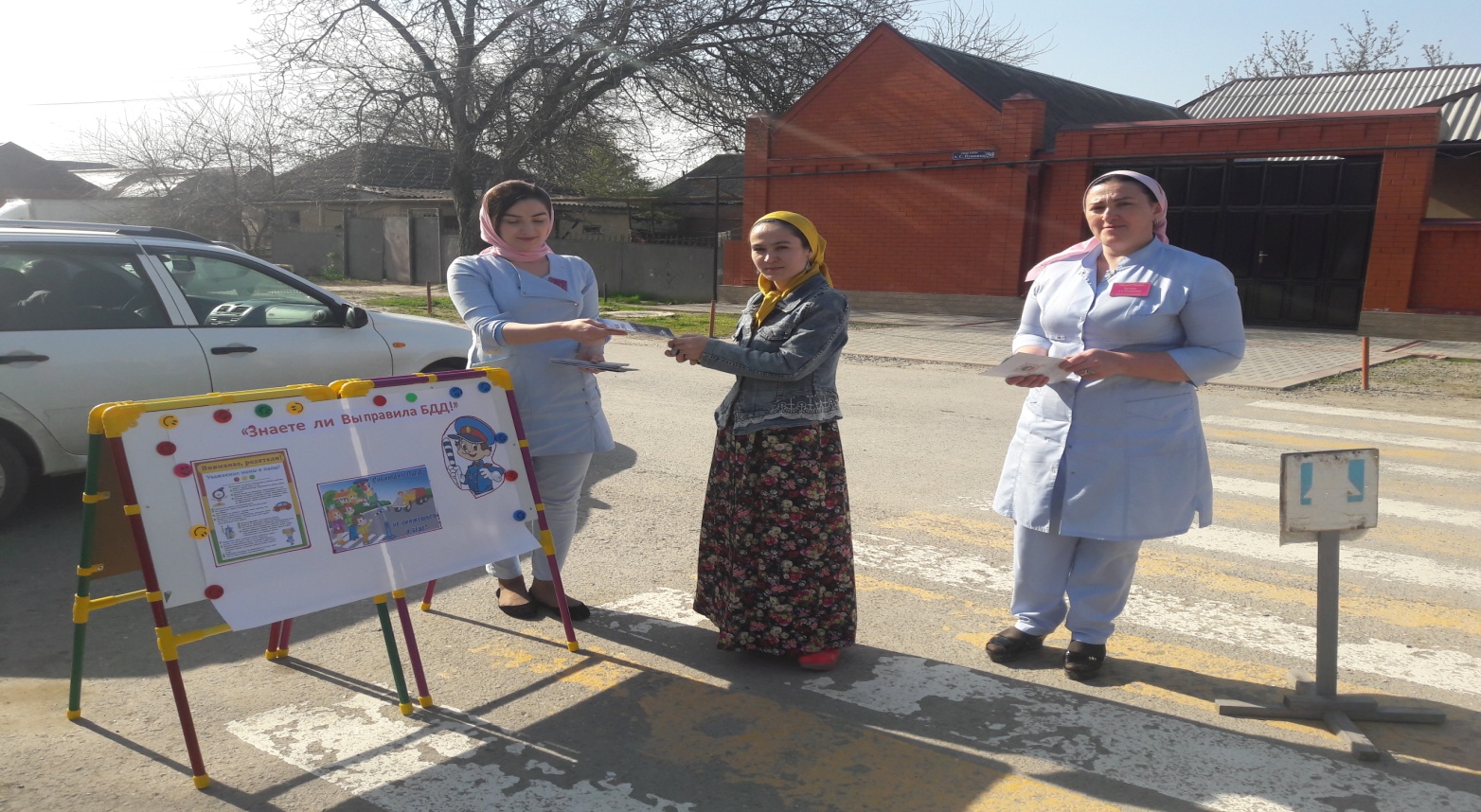 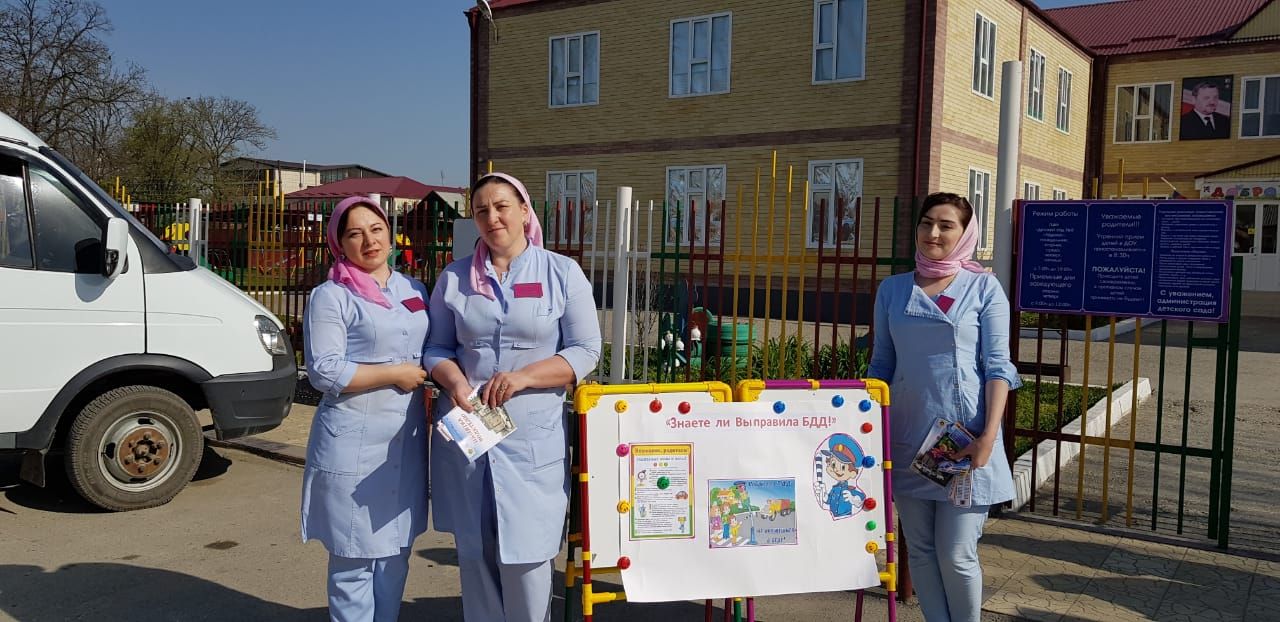 Родительские  собрания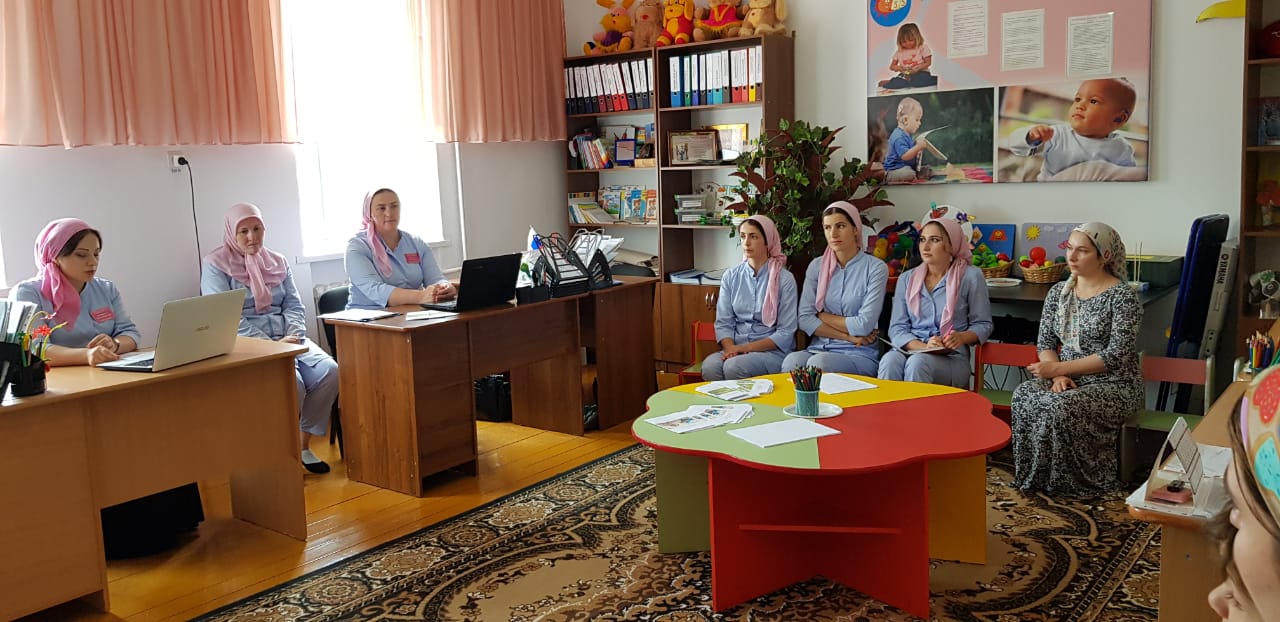 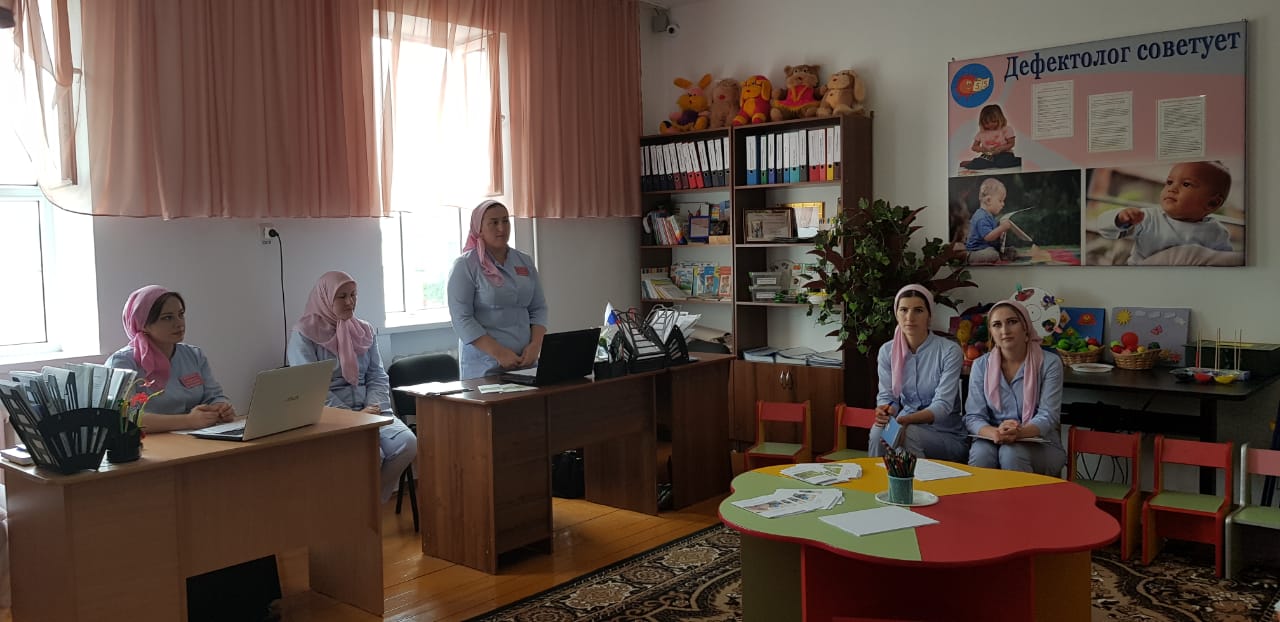 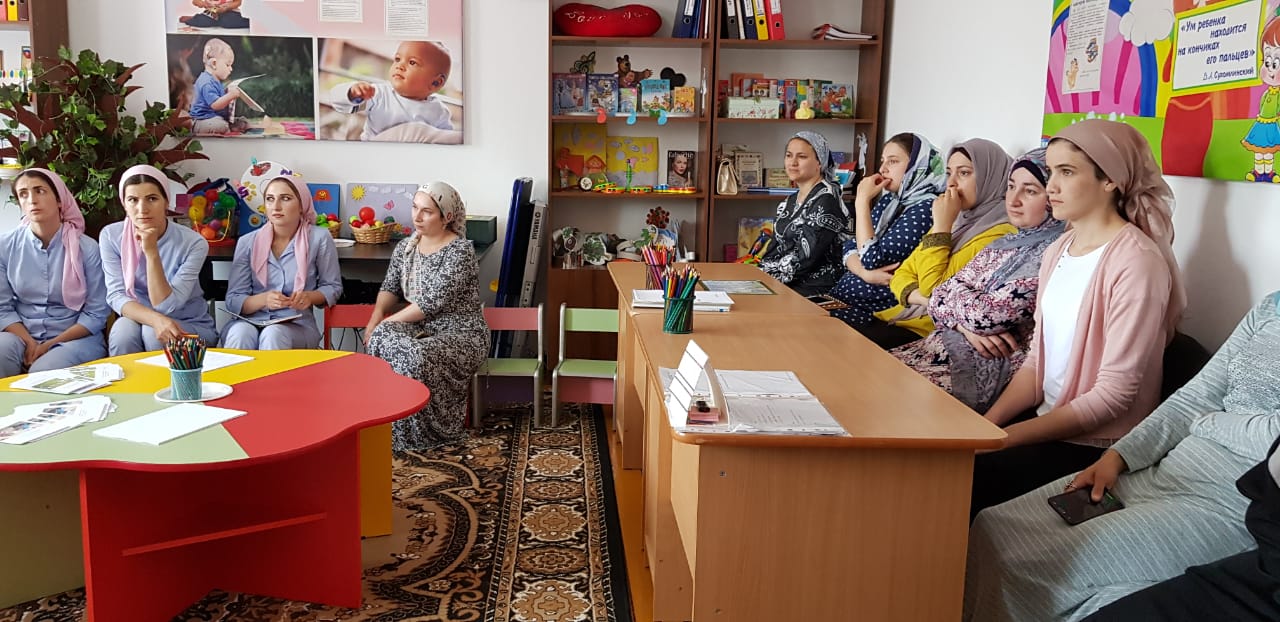 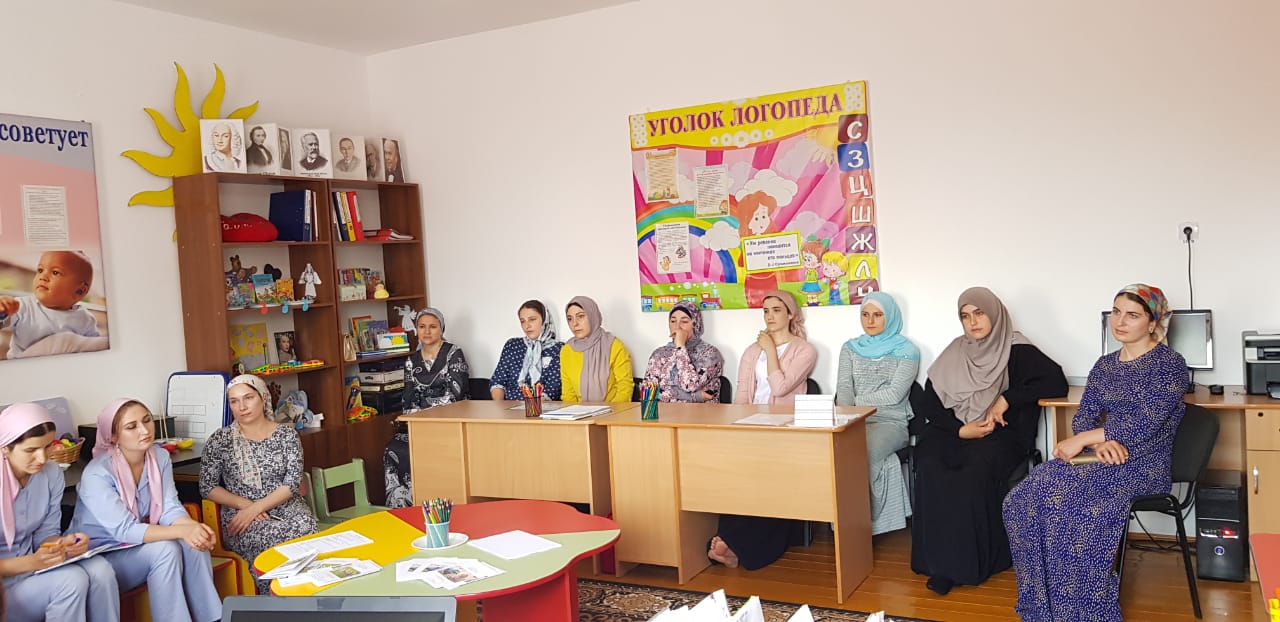 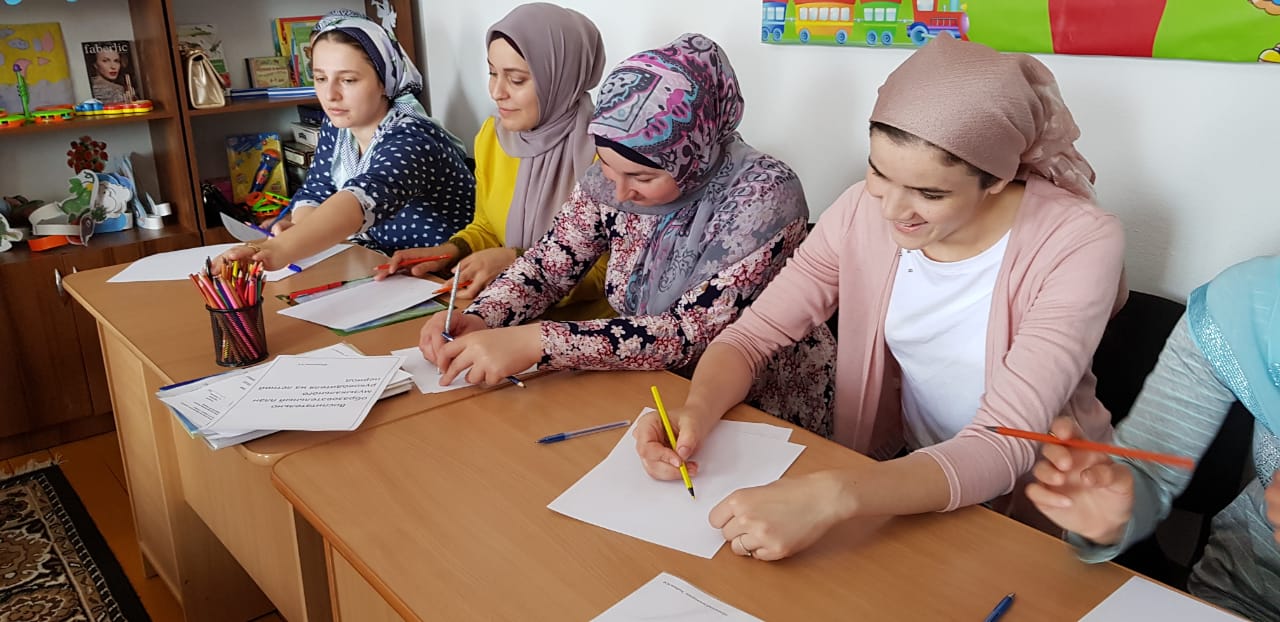 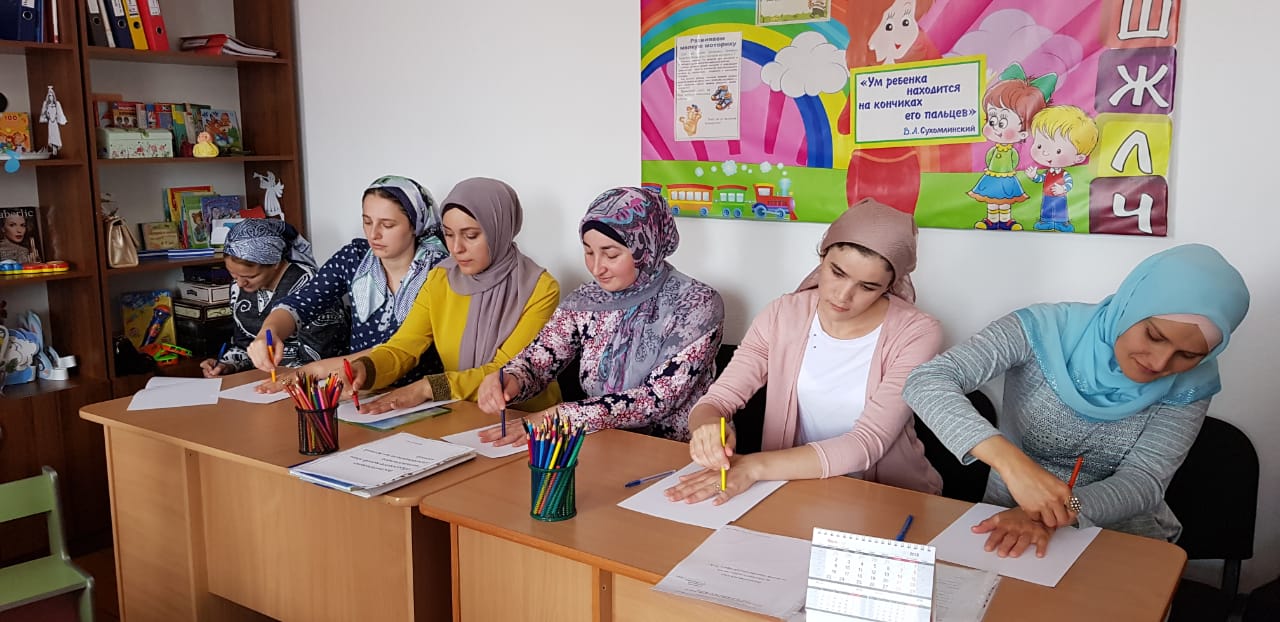 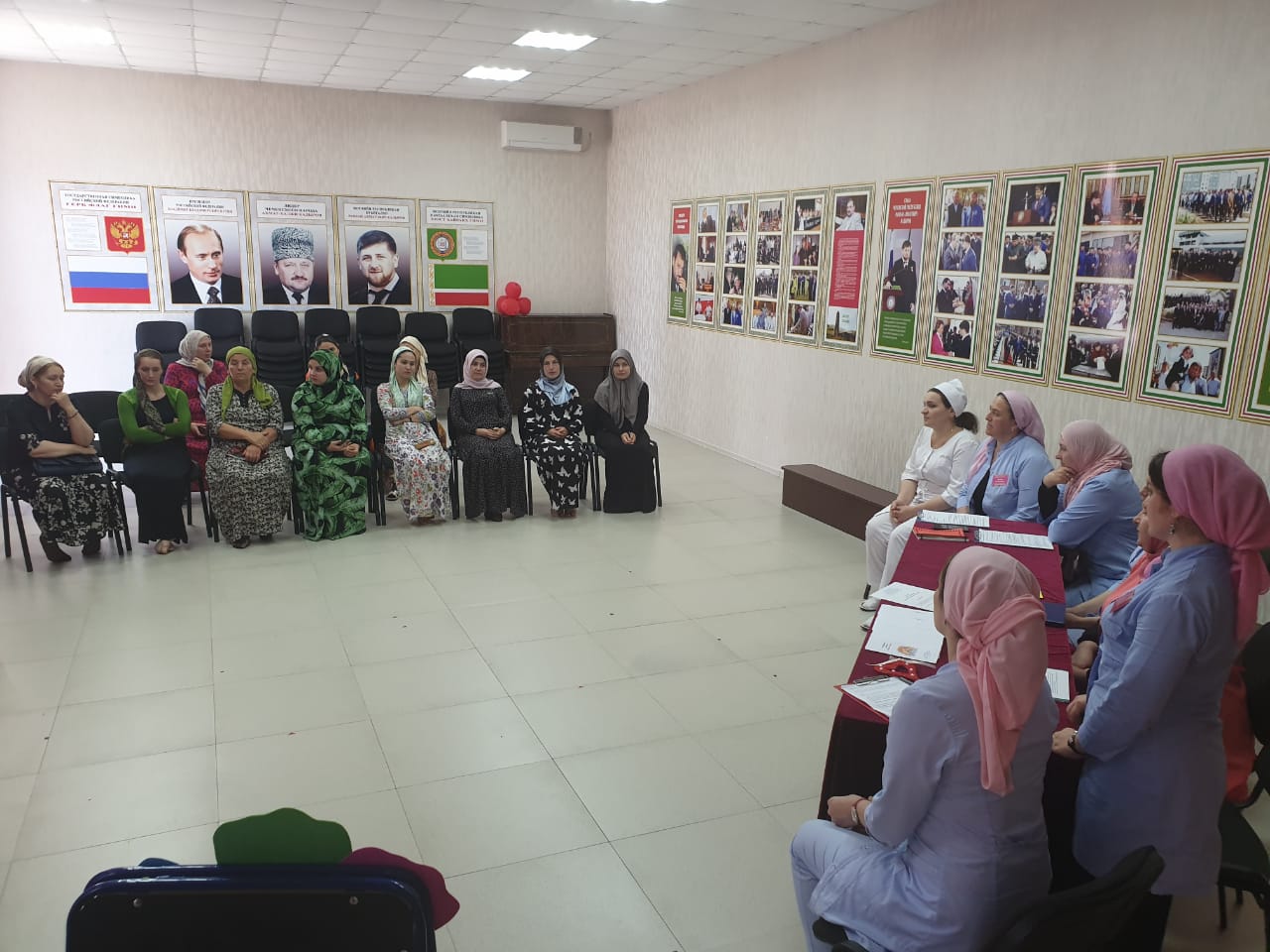 